.Intro: Start after 64 countSec 1	:  Vine Right With Touch, Side Step, Cross Point ☓ 2Sec 2	: Vine Left With Touch, Side Step, Cross Point ☓ 2Sec 3	:  Monterey Turn 1/4 R X 2Sec 4	: Jazz Box, Turn 1/4 R Jazz BoxTag : 9 Wall After 4 Count SwayEnjoy DanceContact		: linedancequeen7@gmail.comStand By Me Remix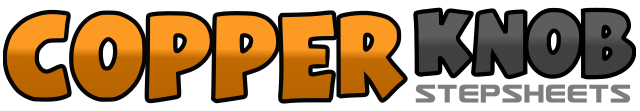 .......Count:32Wall:4Level:Beginner.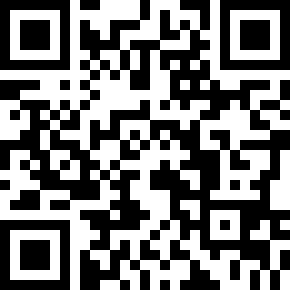 Choreographer:Junghye Yoon (KOR) - April 2018Junghye Yoon (KOR) - April 2018Junghye Yoon (KOR) - April 2018Junghye Yoon (KOR) - April 2018Junghye Yoon (KOR) - April 2018.Music:Stand By Me Remix 2013Stand By Me Remix 2013Stand By Me Remix 2013Stand By Me Remix 2013Stand By Me Remix 2013........1-4RF step side to right, LF cross behind RF, RF step side to right, LF touch toe beside RF5-8LF step side to left, RF cross point LF, RF step side to right, LF cross point RF1-4LF step side to left, RF cross behind LF, LF step side to left, RF touch toe beside LF5-8RF step side to right, LF cross point RF, LF step side to left, RF cross point LF1-2RF Touch side to right, Make 1/4 turn RF together LF (3:00)3-4LF Touch side to left, LF together RF5-6RF Touch  right to side, Make 1/4 turn RF together LF (6:00)7-8LF Touch side to left, LF together RF1-4RF cross over LF, LF step back RF, RF step side to right, LF step forward RF5-8RF cross over LF, Turn 1/4 R LF step back RF, RF step side to right, LF step forward RF (9:00)1-4Sway R, L, R, L(9:00)